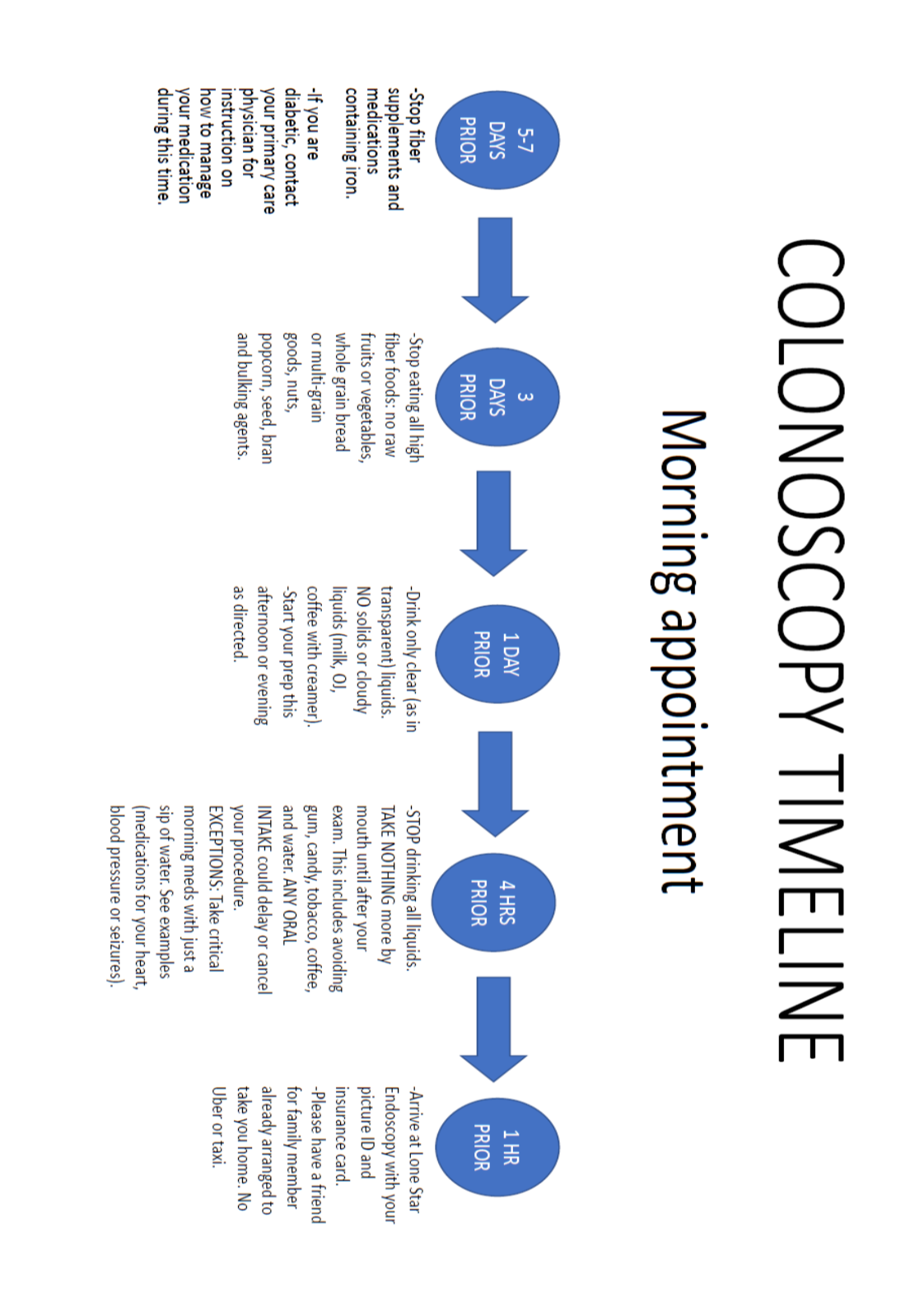 Tips for a Good Colonoscopy Preparation-Sutab-Make sure you receive your colonoscopy prep and the appropriate instructions well before your procedure date, and read them completely as soon as you get them.-Arrange for the time and privacy you need to complete the prep with as little stress as possible. Clear your schedule, and be at home on time to start your prep. If you have children or aging parents who need your attention, have someone else be available to them while you’re indisposed.-Water can get boring, so keep a variety of clear liquids on hand. On the day before your colonoscopy (when you’re restricted to clear liquids) you can have popsicles, Jell-O, clear broth, coffee or tea (without milk or creamer), soft drinks, Italian ice or Gatorade. But take nothing with red, blue or purple dye. Drink extra liquids before and during your bowel prep, as well as after your colonoscopy. Hydration is important but you’ll need to stop all liquids 4 hours prior to your exam time.-Wear loose clothing and stay near the bathroom. Better yet, once the preparation starts to work, stay IN the bathroom (because when the urge hits, it’s hard to hold back). Consider setting up shop near the toilet with music, your laptop, magazines or books.-The clear liquid diet and preparation are not a pleasant way to spend a day but your exam is only as good as your preparation. You should expect your output to move from solid to dark liquid to clear or clear yellow liquid by the end of your preparation process. Please make a note of the progress as you will be asked about your prep quality in pre-op. A poor preparation may result in missed lesions and could result in you having to repeat your procedure much sooner than would otherwise be needed. A good preparation will maximize our ability to locate and remove any pre-malignant lesion and will ensure that we give you the longest possible interval before needing to repeat your exam!SUTAB PREPARATION INSTRUCTIONS FOR COLONOSCOPYGENERAL INSTRUCTIONS:- Expect to receive phone calls from our business office and nursing department in the days prior to your   appointment.- Follow THESE instructions carefully, NOT the ones inside the prep box- Follow instructions given to you about any changes to your daily medications.- Pay close attention to the diet and medication instructions noted below. You may be making medication or diet changes up to 7 DAYS prior to your procedure.-You should NOT have ANYTHING to EAT or DRINK after midnight except your bowel prep, and no liquids at all for FOUR HOURS prior to your exam. Including gum, mints and ice chips.- If you do not follow these directions your colonoscopy may be canceled.INSURANCE NOTIFICATION:- If precertification is required, it will be obtained by our Central Billing Office. Contact your insurance company prior to the procedure to make sure this has been done.- If you have changed insurance since the last time you have been seen, you must notify us of this change.- There will be a facility and anesthesia charge in addition to the physician’s fee.-Please bring your insurance card and driver’s license to the procedure.5‐7 DAYS BEFORE THE EXAM:- You will likely have to stop BLOOD THINNERS prior to your exam. Your doctor will tell you how long you will need to be off the blood thinners before and after the exam. Do NOT stop your aspirin unless otherwise instructed.- Discontinue fiber supplements and any medications containing iron (Metamucil,Citrucel, multivitamins with iron, etc.).- IF YOU ARE DIABETIC, contact your primary care physician for instructions on how to take your medications on the day of the preparation and the procedure day.3 DAYS BEFORE THE EXAM:- Stop eating all high fiber foods: No raw fruits or vegetable, whole grain wheat or multi‐grain foods, nuts, popcorn, seeds, bran, bulking agents.										See back THE DAY BEFORE THE EXAM:- Drink only CLEAR LIQUIDS for breakfast, lunch, and dinner. Start drinking liquids in the morning, and drink all day. Do not just drink the liquids recommended around the time of the actual preparation. The more you drink all day, the better the prep will be.- NO solids, or milk products.- NO alcohol on the day before or the day of the procedure.- CLEAR LIQUIDS are: Strained fruit juices without pulp (apple, lemonade, white grape)Water, Gatorade, popsicles, snow cones, carbonated soft drinks, Jell‐O, Clear broth and bouillonCoffee or tea WITHOUT creamer/milk.AVOID BLUE, RED and PURPLE LIQUIDSAll preps are split dosing preps. There are 2 timing options for starting your prep, afternoon dosing and evening/night dosing. Afternoon dosing is only available if your exam time is scheduled before 10am. Evening/night dosing is available for any exam time and allows for more flexibility the day before your procedure.AFTERNOON option:Please start the first dose of Sutab at 2:00pmOpen 1 bottle containing 12 tablets. Fill the provided plastic cup with 16 ounces of water (up to the fill line). Swallow each tablet with a sip of water, and drink the entire amount of water (16 ounces) over 15-20 minutes.Over the next 1 ½ hours, drink an additional 32 ounces of water to your comfort level.In total, you should drink 48 ounces of water over a 2 hours period (16 ounces while taking the tablet and an additional 32 ounces of water).You may continue drinking clear liquids up until midnight.Please take your second dose of Sutab at 10:00pm1. Repeat the steps above.2. You may continue to drink clear liquids up until midnight. Nothing to drink after midnight.EVENING/NIGHT option:Please start the first dose of Sutab at 6:00pmOpen 1 bottle containing 12 tablets. Fill the provided plastic cup with 16 ounces of water (up to the fill line). Swallow each tablet with a sip of water, and drink the entire amount of water (16 ounces) over 15-20 minutes.Over the next 1 ½ hours, drink an additional 32 ounces of water to your comfort level.In total, you should drink 48 ounces of water over a 2 hours period (16 ounces while taking the tablet and an additional 32 ounces of water).You may continue drinking clear liquids up until midnight. After midnight, only the water needed in your second dose of prep may be consumed.Next page for dose second of evening option Please take your second dose of Sutab 5 hours prior to ARRIVAL TIMERepeat the steps above, using your 2nd bottle of Sutab tablets.You must complete your prep (including the tablets and additional 3-16 oz. waters) 4 hours prior to your EXAM TIME. Nothing more to drink within the 4 hours prior to your exam time (including chewing gum, hard candy or chewing tobacco.) Doing any of these will delay and possibly cancel your procedure.DAY OF EXAM:‐If you are on heart or blood pressure medications, take them with a sip of water 2 hours or more before the exam. Other medications may be taken as directed by doctor or pre-op nurse.‐Otherwise, NOTHING BY MOUTH, within 4 hours of the exam. The second dose of prep should be finished 4 hours prior to arrival.‐You will be in recovery for 30‐45 minutes after the exam. Average total time at the facility is around 2 hours.‐You will need a friend or family member to drive you home. You should NOT drive, work, exercise, or drink alcohol for the rest of the day after your exam.PLEASE CALL TDDC OFFICE DIRECTLY IF YOU ARE UNABLE TO COMPLETE YOUR PREP OR FEEL THAT YOU ARE NOT CLEAR AFTER COMPLETING THE PREP.Texas Digestive Disease Consultants-24 HOURS CALLSouthlake (817)424-1525          Alliance (817)741-4347    Flower Mound (972)691-3777